«КОРАБЛИК» В НОЯБРЕВ ноябре в средней группе прошли тематические недели: «Мы у бабушки  гостили, всех животных навестили», «Правила дорожного движения должны мы знать без исключения!»,  «Вот моя Игарка, вот мой дом родной», «Мама, папа, я – дружная семья». В течении месяца дети лепили, рисовали, делали аппликации по темам недели.  Были проведены беседы: «Правила поведения в общественном транспорте», «Светофор наш друг», «Моя  семья», «Город в котором я живу», «Животные на ферме». Играли в дидактические игры: «Отгадай о ком скажу», «Собери светофор», «Собери машинку». Играли в подвижные игры: «Кот и мыши», «Цветные автомобили», «Светофор». Играли в сюжетно ролевые игры: «Пешеходы и водители», «У бабушки в деревне», «Мамины помощники».  Также читали рассказы и стихи.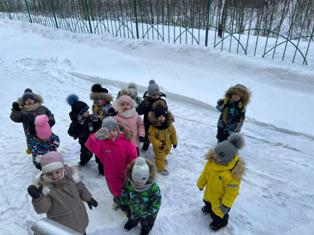 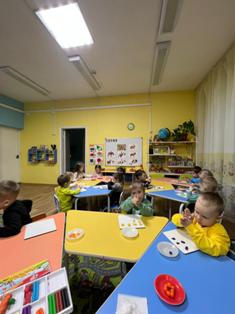 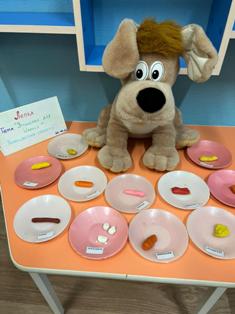 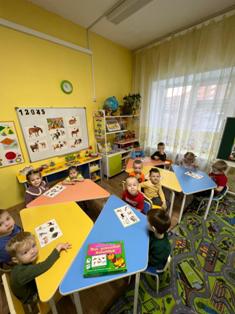 